Lewis and Clark State Office Building at 1101 Riverside Drive in Jefferson City: 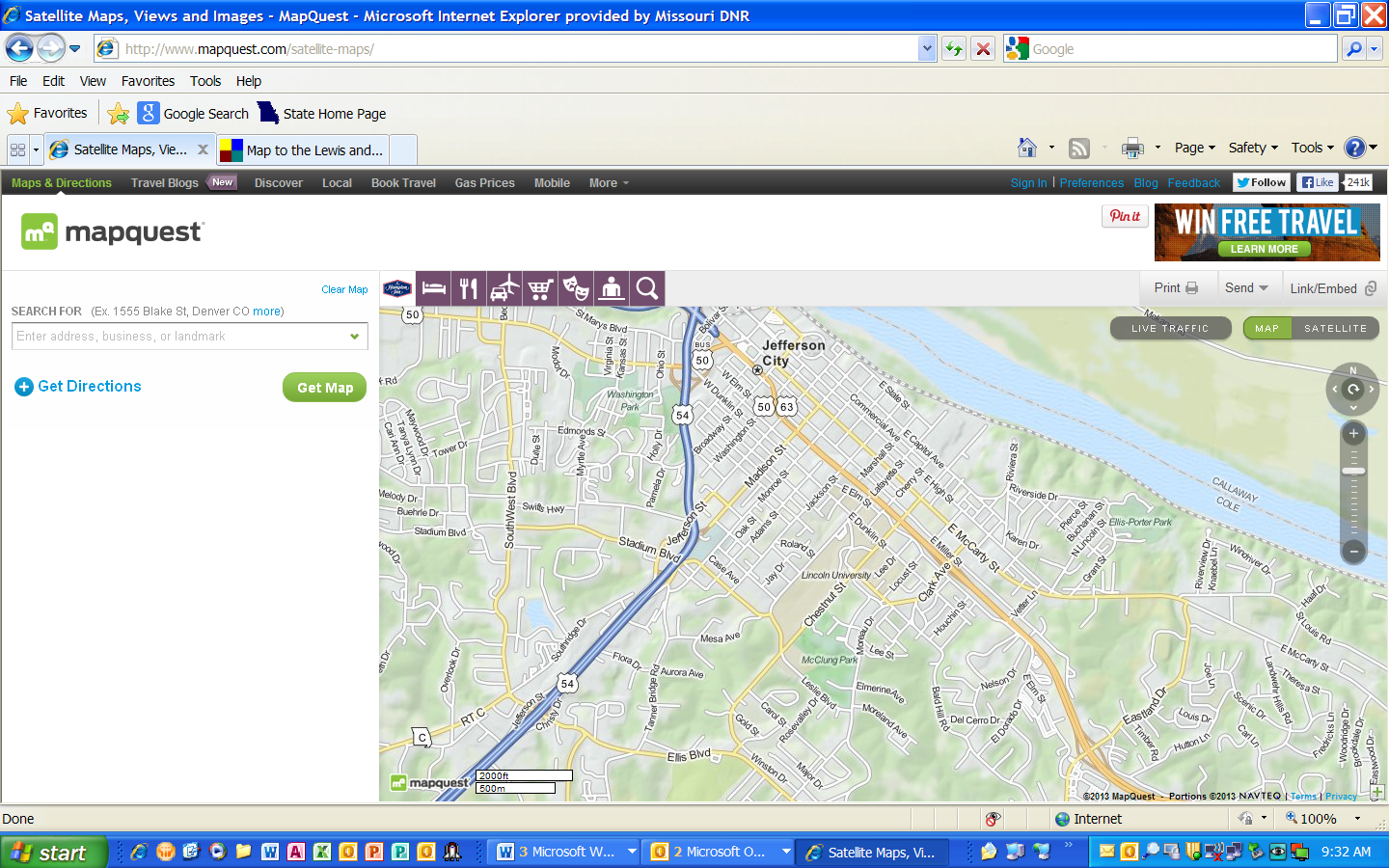 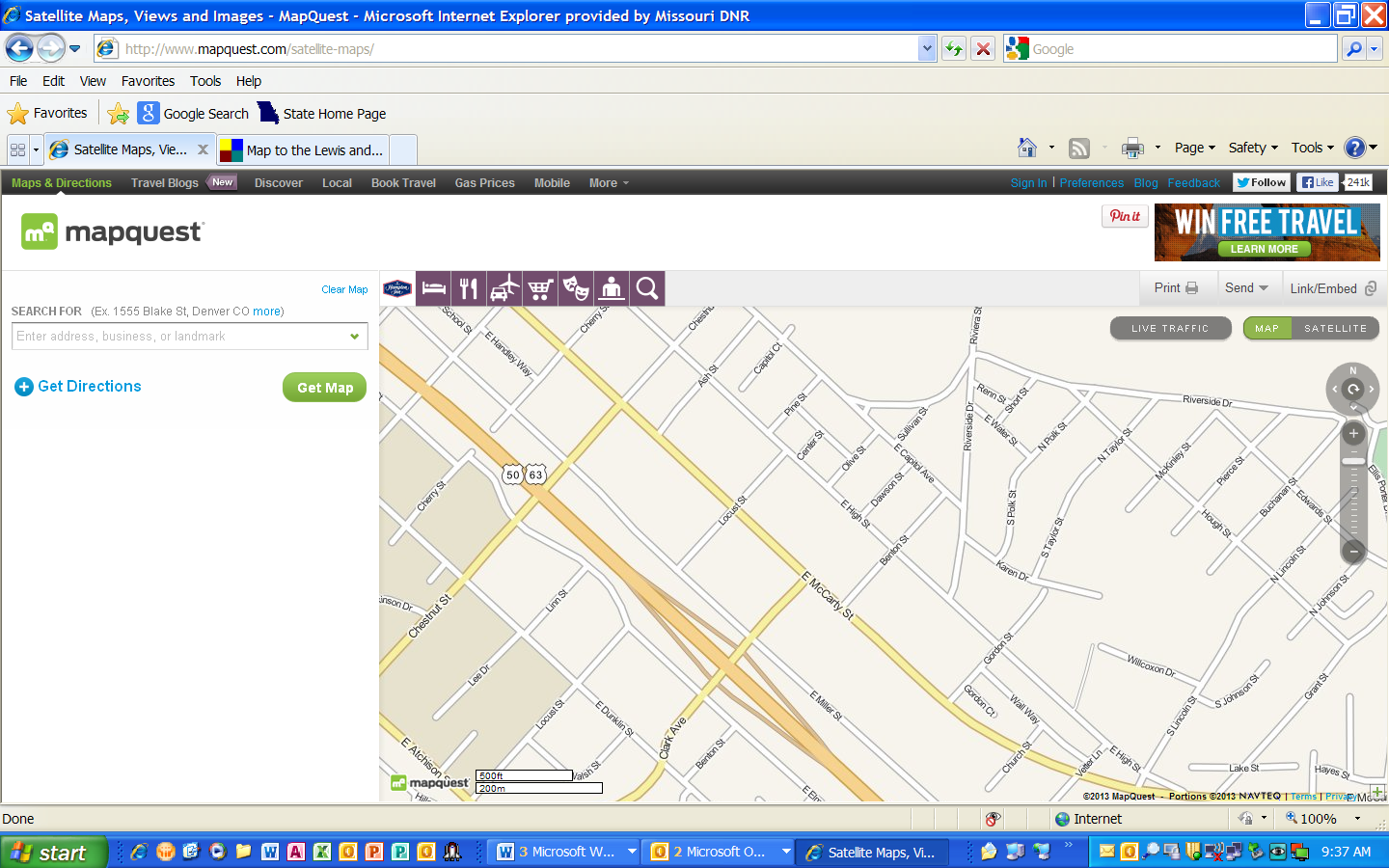 To reach the Lewis and Clark State Office Building from Highway 50/63 Take the Clark Ave. exit (East of Highway 54 and west of Eastland Dr.) Turn onto Clark Ave (Left if coming from the West, or right if coming from the East)Stay on Clark until it ends (one block) at East McCarty Street.Turn right on East McCarty Street and make an immediate left onto Benton Street. Travel two blocks on Benton Street until it ends at East Capitol Ave.Turn right on East Capitol Avenue until it ends (½ block) at Riverside Drive. Turn left onto Riverside Drive. Follow the road to end (ignore the name change) right in front of the building.Visitor parking is in the lot immediately in front of the building.  If it is full you may park in the alternate lot.To reach the Lewis and Clark State Office Building from the Capitol Plaza HotelDrive east on McCarty Street (about 15 blocks) to Clark Avenue and turn left.Follow the rest of the directions above (starting with #3)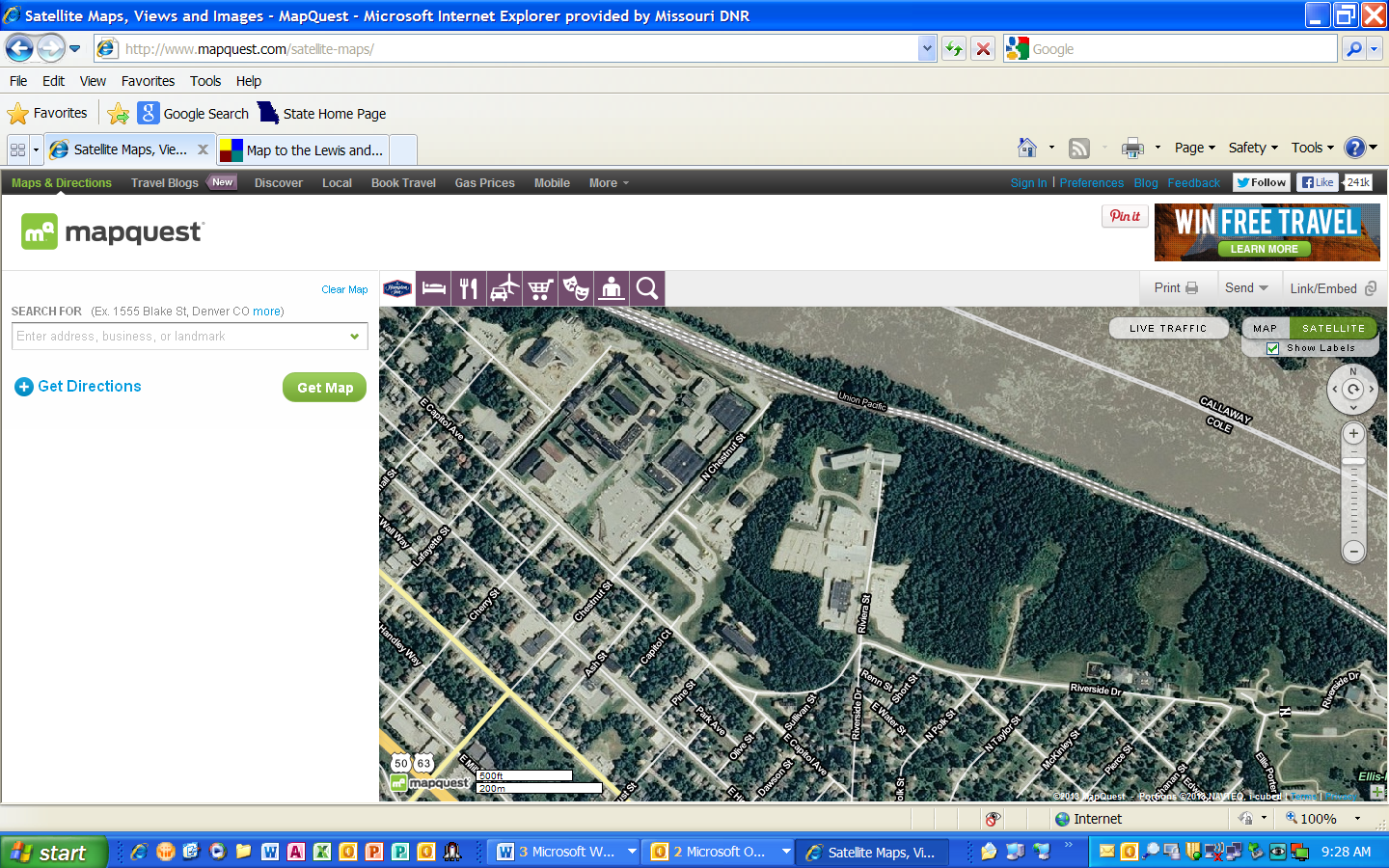 